Your folded origami cranes used in a 1001 crane artwork is jaw dropping awesome.  Reviews rated this design as one of the top 10 in 20+yrs  here at OrigamiDesigns.-------------------------------------------------------------------------------------------------Possibilities:  foil crane color:  gold, silver, red, blueChose color of the mandala pattern,  and color  black, white, gold, bronze, silverDepending on the choice for your foil cranes & pattern color  THEN choose a background color.Gold cranes, blk or gold pattern, black or gold background for exampleSilver cranes, blk or silver pattern, black or white background for exampleRed cranes, blk pattern, black background for exampleSilver cranes, white pattern, white background for exampleGold cranes,  bronze pattern, blackground   for exampleBlue cranes, wht or silver pattern in white background.Choose the pattern you like (with colors available)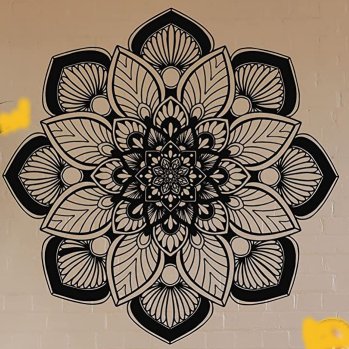 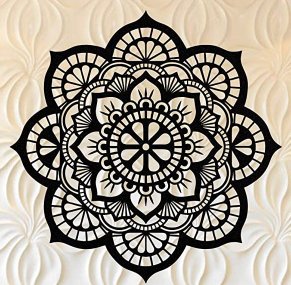 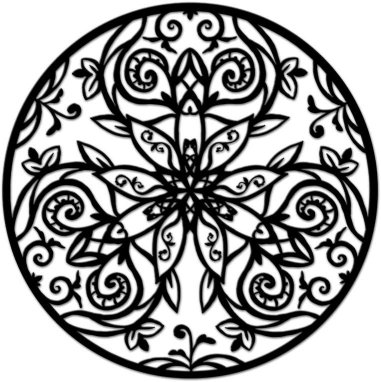 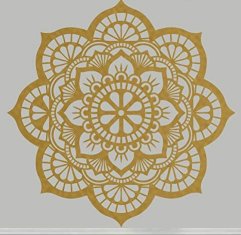 Black   1                           black 2                          black  3                       gold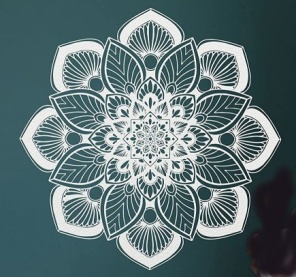 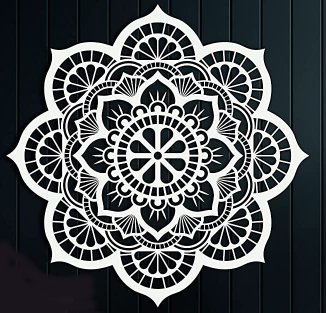 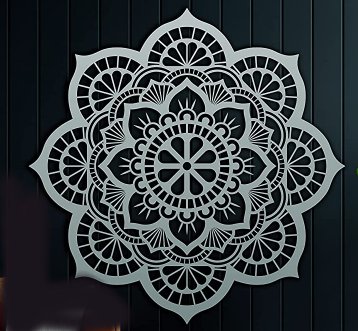 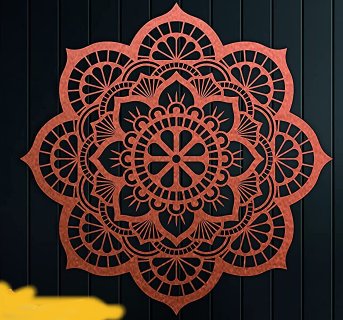 White 1                       white 2                       silver                              bronze 1    bronze 2     black  lotus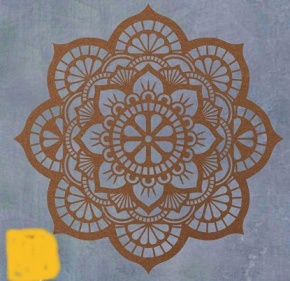 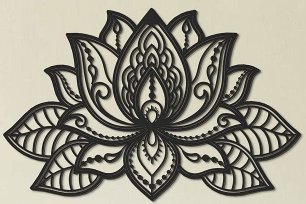 